Количество воспитанников по группам в 2020-2021 учебном году на 03.02.2021 г. Приказ "Об отчислении воспитанника" № 473 от 01.02.2021 г.Отчислено: 1 ребенок из группы № 3  корпус 3 Приказ "О зачислении воспитанника" № 476 от 02.02.2021 г.Зачислено: 1 ребенок в группу № 6  корпус 2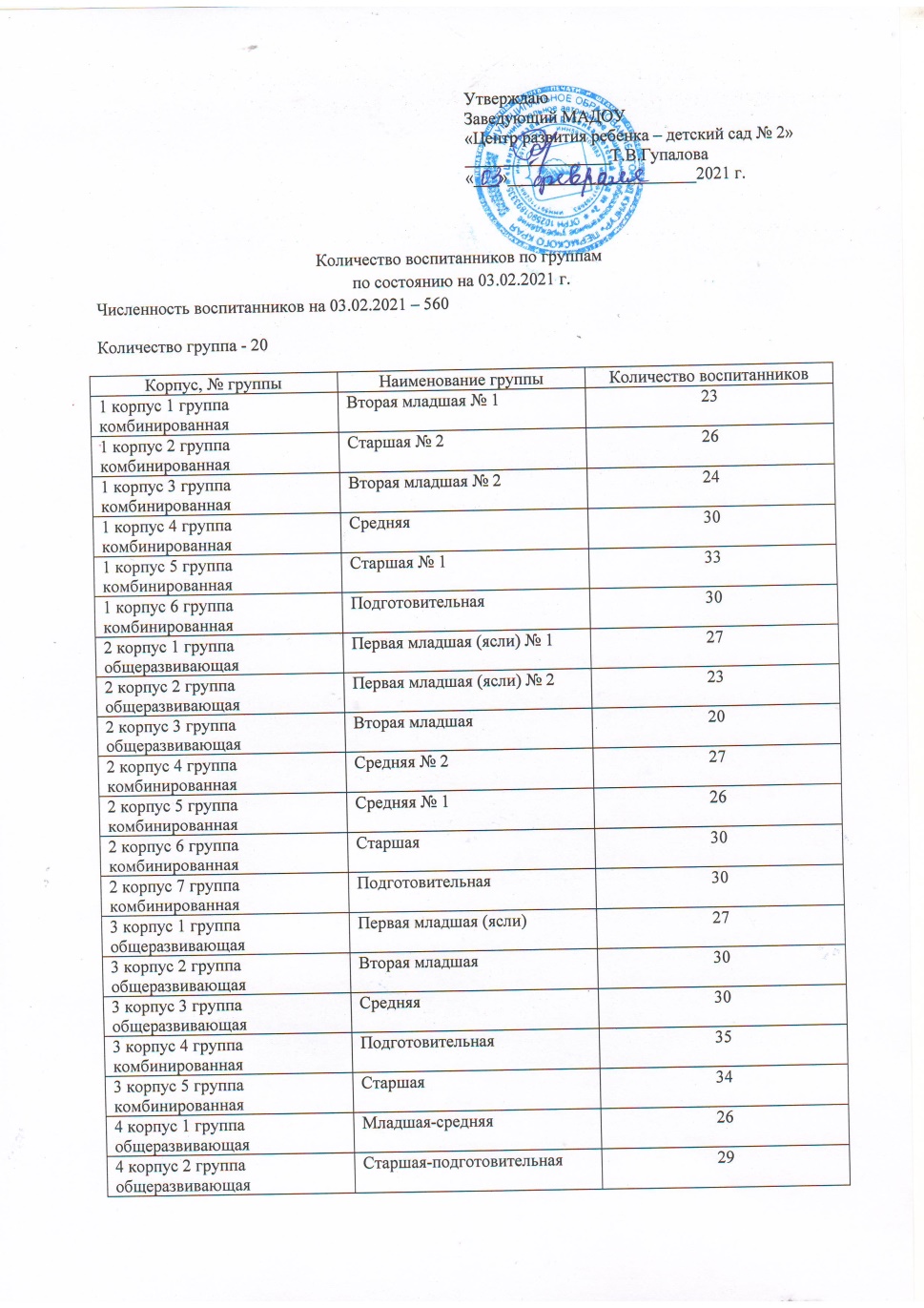 